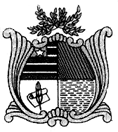 ESTADO DO MARANHÃOAssembléia LegislativaGabinete do Deputado Cesar PiresREQUERIMENTO Nº _____ /2016Senhor Presidente;Na forma Regimental requeiro a Vossa Excelência, depois de ouvida a Mesa, seja Justificada minha ausência das sessões dos dias 21 a 24 do mês em curso, conforme atestado médico anexo.Plenário Deputado Nagib Haickel, do Palácio Manoel Beckman em 29 de março de 2016Cesar PiresDeputado Estadual